Tydzień 15, część 4. Wieża.                                   Mat w 2 posunięciach.      – 2 –Tydzień 15, część 4. Wieża.                                   Mat w 2 posunięciach.      – 2 –Tydzień 15, część 4. Wieża.                                   Mat w 2 posunięciach.      – 2 –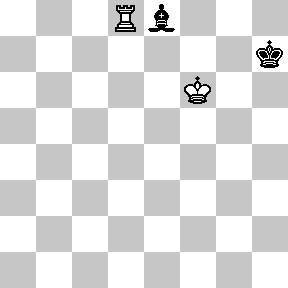 Zadanie 457                     2X Zadanie 458                      2X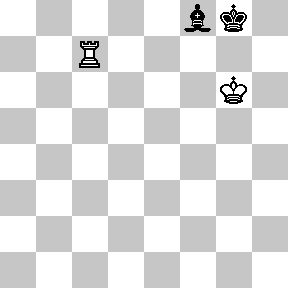 Zadanie 4611.Wa1 f2 2.K:f2XZadanie 4621.Wh1+ Sc1+ 2.W:c1X1…Se1 2.W:e1XSzachyDzieciom.pl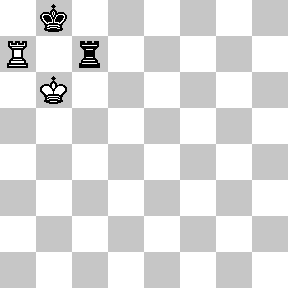 Zadanie 459                      2X Zadanie 460                      2X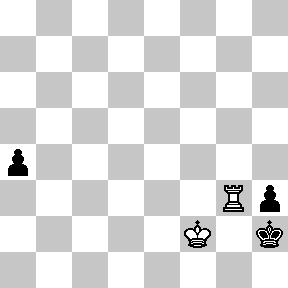 Zadanie 4631.Kg6  2.Wc8XZadanie 4641.Wb1+ Ge1 2.W:e1XSzachyDzieciom.pl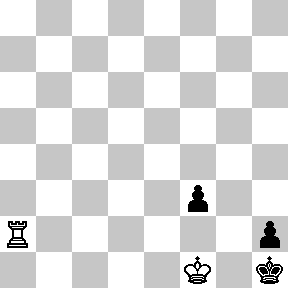 Zadanie 461                      2X Zadanie 462                      2X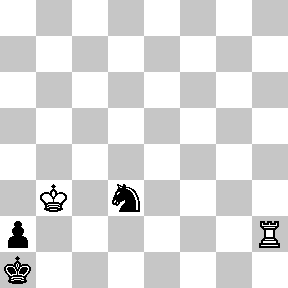 Zadanie 4571.W:e8 Kh6 2.Wh8XZadanie 4581.Wc8 Kh8 2.W:f8XSzachyDzieciom.pl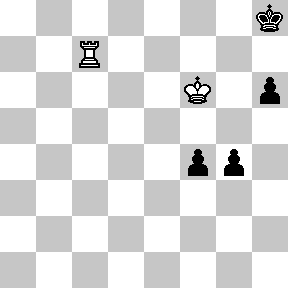 Zadanie 463                      2X Zadanie 464                      2X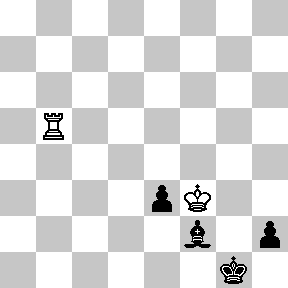 Zadanie 4591.W:c7 Ka8 2.Wc8XZadanie 4601.Wa3 Kh1 2.W:h3XSzachyDzieciom.plTydzień 15.    Kurs interaktywny SzachyDzieciom.pl.     Mat w 2 posunięciach.      – 2 –Tydzień 15.    Kurs interaktywny SzachyDzieciom.pl.     Mat w 2 posunięciach.      – 2 –Tydzień 15.    Kurs interaktywny SzachyDzieciom.pl.     Mat w 2 posunięciach.      – 2 –Tydzień 15, część 5. Dwie wieże. +                  Mat w 2 posunięciach.      – 3 –Tydzień 15, część 5. Dwie wieże. +                  Mat w 2 posunięciach.      – 3 –Tydzień 15, część 5. Dwie wieże. +                  Mat w 2 posunięciach.      – 3 –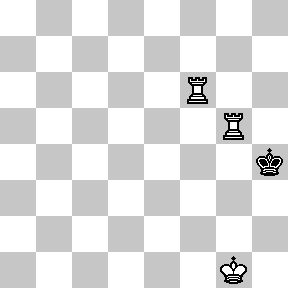 Zadanie 465                      2X Zadanie 466                      2X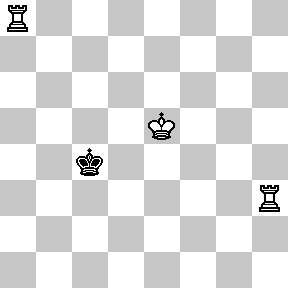 Zadanie 4691.We7+ Kh6 2.Wh8XZadanie 4701.Wc2+ Kd1(e1,f1) 2.Wa1XSzachyDzieciom.pl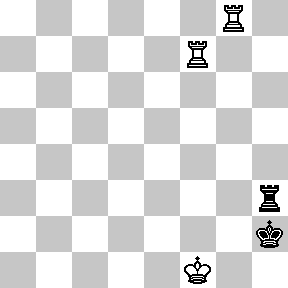 Zadanie 467                      2X Zadanie 468                      2X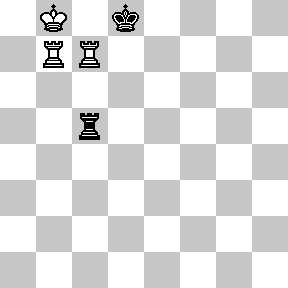 Zadanie 4711.Kf2  2.Wh1XZadanie 4721.Kf3  2.Wh5XSzachyDzieciom.pl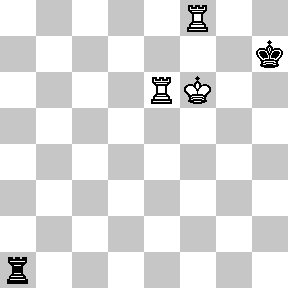 Zadanie 469                      2X Zadanie 470                      2X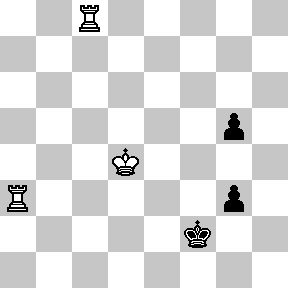 Zadanie 4651.Wfg6  Kh3 2. Wh6XZadanie 4661.Wb8 Kc5 2.Wc3XSzachyDzieciom.pl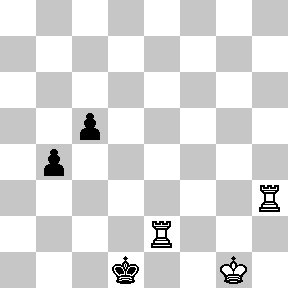 Zadanie 471                      2X Zadanie 472                      2X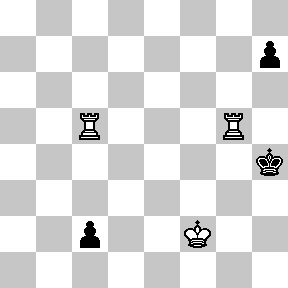 Zadanie 4671.Wf2+ Kh1 2.Wg1XZadanie 4681.W:c5 Ke8 2.Wc8XSzachyDzieciom.plTydzień 15.    Kurs interaktywny SzachyDzieciom.pl.     Mat w 2 posunięciach.      – 3 –Tydzień 15.    Kurs interaktywny SzachyDzieciom.pl.     Mat w 2 posunięciach.      – 3 –Tydzień 15.    Kurs interaktywny SzachyDzieciom.pl.     Mat w 2 posunięciach.      – 3 –